附件22020年度先进个人名单中电联理事会工作部                2020年12月17日印发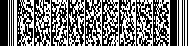 序号姓名申报类别工作单位黄碧斌政策研究国网能源研究院有限公司刘  岗政策研究中国华能集团有限公司山东分公司朱发根政策研究中国大唐集团有限公司王传波政策研究华电内蒙古能源有限公司丛龙江政策研究国家电投集团东方新能源股份有限公司姚子麟政策研究中核核电运行管理有限公司何  虹政策研究中核武汉核电运行技术股份有限公司仲苏亮政策研究中国广核新能源控股有限公司张  婧政策研究中国能源建设集团有限公司郝光辉政策研究华电青岛发电有限公司吴  娟电力节能环保与应对气候变化国网综合能源服务集团有限公司胡  蓉电力节能环保与应对气候变化国家电网有限公司华东分部桑申刚电力节能环保与应对气候变化华能新能源股份有限公司原向东电力节能环保与应对气候变化大唐河南发电有限公司孙华乾电力节能环保与应对气候变化华电江苏能源有限公司李大钧电力节能环保与应对气候变化国华能源投资有限公司杜云贵电力节能环保与应对气候变化国家电投集团远达环保股份有限公司李瑞平电力节能环保与应对气候变化国家电投集团重庆电力有限公司袁永权电力节能环保与应对气候变化广东省能源集团有限公司王建强电力节能环保与应对气候变化浙江省能源集团有限公司罗如生电力节能环保与应对气候变化福建龙净环保股份有限公司杨  坤电力节能环保与应对气候变化北京国电智通节能环保科技有限公司张  健电力行业统计国家电网有限公司严  旭电力行业统计广州电力交易中心有限责任公司王进君电力行业统计中国华能集团有限公司王友权电力行业统计中国大唐集团有限公司郑海茹电力行业统计中国华电集团有限公司吕俊昌电力行业统计国家能源投资集团有限责任公司于晓旭电力行业统计 中国三峡新能源（集团）股份有限公司池忠仁电力行业统计海南核电有限公司潘  洁电力行业统计中国广核集团有限公司鲜明值电力行业统计中国能源建设集团有限公司贾法彬电力行业统计北京能源集团有限责任公司闫媛媛电力国际合作中国电力技术装备有限公司杨  档电力国际合作中国华能集团香港有限公司赵晓菲电力国际合作中国大唐集团有限公司廖  勇电力国际合作中国华电香港有限公司尹  啸电力国际合作国家能源投资集团有限责任公司段宇平电力国际合作龙源电力集团股份有限公司张瓅一电力国际合作三峡国际能源投资集团有限公司 方  杰电力国际合作上海电力股份有限公司徐  强电力国际合作江苏亨通电力电缆有限公司李小宾电力国际合作晶澳太阳能科技股份有限公司李  群电力标准化管理国网江苏省电力有限公司吴尚洁电力标准化管理国网电动汽车服务有限公司吴军民电力标准化管理全球能源互联网研究院有限公司王  昕电力标准化管理南方电网科学研究院有限责任公司吴  俊电力标准化管理中国南方电网电力调度控制中心冯肖荣电力标准化管理广西桂冠电力股份有限公司孟祥东电力标准化管理河北大唐国际王滩发电有限责任公司周宇昊电力标准化管理华电电力科学研究院有限公司王治禄电力标准化管理国家能源集团国源电力有限公司陈  东电力标准化管理国电大渡河流域水电开发有限公司龚嘴水力发电总厂顾申杰电力标准化管理上海核工程研究设计院有限公司王义平电力标准化管理中国长江电力股份有限公司溪洛渡水力发电厂徐  涵电力标准化管理中国核能电力股份有限公司赵加雪电力标准化管理中国核电工程有限公司程正逢电力标准化管理中国电力工程顾问集团中南电力设计院有限公司程  浩电力标准化管理中国电力工程顾问集团华东电力设计院有限公司郎国成电力标准化管理中国能源建设集团西北建设投资有限公司杨  波电力标准化管理中国能源建设集团规划设计有限公司范华挺电力标准化管理广东省能源集团有限公司时伯年电力标准化管理北京四方继保自动化股份有限公司郑隽一电力标准化管理万帮数字能源股份有限公司彭  湘电力标准化管理河北建设投资集团有限责任公司李肇卿电力可靠性管理国网上海市电力公司杨群英电力可靠性管理国网重庆市电力公司顾衍璋电力可靠性管理中国南方电网有限责任公司刘永礼电力可靠性管理深圳供电局有限公司黄培专电力可靠性管理广东电网有限责任公司珠海供电局陈黎丽电力可靠性管理广东电网有限责任公司佛山供电局梁伟豪电力可靠性管理广东电网有限责任公司东莞供电局张贵生电力可靠性管理大唐国际发电股份有限公司伊喜来 电力可靠性管理中国神华能源股份有限公司国华电力分公司姚剑平电力可靠性管理国家电投集团云南国际电力投资有限公司 赵德中电力可靠性管理国家电投集团江苏电力有限公司陈  刚电力可靠性管理中国长江电力股份有限公司向家坝水力发电厂黄莹广电力可靠性管理江苏核电有限公司马仕洪电力可靠性管理三门核电有限公司董俊伟电力人才培训与评价国网江西省电力有限公司郝杰勇电力人才培训与评价华能重庆珞璜发电有限责任公司韩  超电力人才培训与评价中国大唐集团有限公司方春生电力人才培训与评价中国华电集团有限公司福建分公司王国栋电力人才培训与评价国电科技环保集团股份有限公司何芳芳电力人才培训与评价山东电力工程咨询院有限公司黄家志电力人才培训与评价中国长江电力股份有限公司三峡水力发电厂王庆书电力人才培训与评价中国长江电力股份有限公司葛洲坝电厂刘  琼电力人才培训与评价中国长江电力股份有限公司检修厂周  军电力人才培训与评价福建福清核电有限公司苏林森电力人才培训与评价大亚湾核电运营管理有限责任公司孙春伟电力人才培训与评价浙江浙能嘉华发电有限公司何  艳电力人才培训与评价湖南省电力工程企业协会马昊迪电力人才培训与评价中华电力（中国）有限公司杨子林电力企业文化建设国家电网有限公司许可新电力企业文化建设中国华能集团有限公司江西分公司王东星电力企业文化建设大唐国际发电股份有限公司王  玮电力企业文化建设中国华电集团有限公司张书军 电力企业文化建设国家能源集团华北电力有限公司蒋昊宸电力企业文化建设国家电力投资集团有限公司成亚光电力企业文化建设山东核电有限公司尚存良电力企业文化建设中国长江三峡集团有限公司刘  敬电力企业文化建设中国核工业集团有限公司许  佳电力企业文化建设三门核电有限公司罗永坚电力企业文化建设中国能源建设集团南方建设投资有限公司李颖慧电力企业文化建设鲁能集团有限公司宝  晶电力企业文化建设内蒙古电力（集团）有限责任公司李  研电力企业信用体系建设国网冀北电力有限公司刘卫东电力企业信用体系建设国网山东省电力公司刘俊平电力企业信用体系建设中国华能集团有限公司安徽分公司郑余秋电力企业信用体系建设中国大唐集团有限公司刘  晶电力企业信用体系建设中国华电集团清洁能源有限公司赵晓晖电力企业信用体系建设国核电力规划设计研究院有限公司刘光华电力企业信用体系建设中国水利水电第十二工程局有限公司邱娜娜电力企业信用体系建设山东省电力企业协会陈秋妮电力企业信用体系建设四川省电力企业协会吉立东电力企业信用体系建设江苏省电力行业协会许进超电力企业信用体系建设云南省电力行业协会莫  莉电力企业信用体系建设贵州省电力行业协会耿晓梅电力企业信用体系建设广西北海精一电力器材有限责任公司石建勇电力企业工程质量监督中国大唐集团有限公司杨亚东电力企业工程质量监督华电科工集团有限公司金连才电力企业工程质量监督国家能源集团云南电力有限公司李英河 电力企业工程质量监督国华电力陕西国华锦界能源有限责任公司田  红电力企业工程质量监督甘肃省电力投资集团有限责任公司李桂芳电力企业工程质量监督华润电力控股有限公司刘  薇定额与造价管理国家电网有限公司赵奎运定额与造价管理国网四川省电力公司余  涛定额与造价管理国网宁夏电力有限公司邹贵林定额与造价管理南方电网能源发展研究院陈福飚定额与造价管理中国大唐集团有限公司张智勇定额与造价管理中国华电集团电力建设技术经济咨询中心有限公司孔祥福定额与造价管理国电电力发展股份有限公司柳  意 定额与造价管理中国三峡建设管理有限公司崔  炜电力行业协调联络国家电网有限公司曹晓强电力行业协调联络国网山西省电力公司刘  磊电力行业协调联络国网湖南省电力有限公司项  喆电力行业协调联络国网上海市电力公司吴远利电力行业协调联络中国南方电网有限责任公司张志彬电力行业协调联络中国华能集团有限公司华  夏电力行业协调联络中国华能集团有限公司江苏分公司卢元明电力行业协调联络中国华能集团有限公司广西分公司刘  鑫电力行业协调联络中国大唐集团有限公司丁嘉树电力行业协调联络中国华电集团有限公司钱小夏电力行业协调联络国家能源投资集团有限责任公司玛丽娅·马哈热提电力行业协调联络国家电力投资集团有限公司王  钧电力行业协调联络中国长江三峡集团有限公司艾  婷电力行业协调联络中国长江电力股份有限公司江  晖电力行业协调联络湖北能源集团股份有限公司清江水电开发有限责任公司魏  恒电力行业协调联络中国核工业集团有限公司王  海电力行业协调联络中国电力建设集团有限公司高  坚电力行业协调联络浙江省能源集团有限公司李  宁电力行业协调联络华北电力大学向孟奇电力行业协调联络全球能源互联网发展合作组织佘  炜电力行业协调联络协鑫集团有限公司王能文电力行业协调联络湖南省电力行业协会林  彬电力行业协调联络广西电力行业协会陈云辉电力行业协调联络四川省电力行业协会谭莉霞电力行业协调联络重庆市电力行业协会陈  娟电力行业协调联络海南省电力行业协会苏少华电力行业协调联络上海电力大学郜俊秀电力行业协调联络山西漳泽电力股份有限公司崔小勃电力行业协调联络广东艾博电力设计院（集团）有限公司韩文秀电力行业协调联络施耐德电气（中国）有限公司施卫兵电力行业协调联络江苏林洋能源股份有限公司王  斌抗疫、扶贫、救灾、公益等领域国家电网有限公司华中分部陈洪胜抗疫、扶贫、救灾、公益等领域国网湖北省电力有限公司钱海军抗疫、扶贫、救灾、公益等领域国网浙江省电力有限公司刘加勇抗疫、扶贫、救灾、公益等领域中国华能集团有限公司华中分公司 张建东抗疫、扶贫、救灾、公益等领域华能雅鲁藏布江水电开发投资有限公司李  阳抗疫、扶贫、救灾、公益等领域大唐四川发电有限公司汤建荣抗疫、扶贫、救灾、公益等领域湖北华电武昌热电有限公司周成勇抗疫、扶贫、救灾、公益等领域国家电投集团贵州金元股份有限公司沈根华抗疫、扶贫、救灾、公益等领域中核核电运行管理有限公司张耀邦抗疫、扶贫、救灾、公益等领域协鑫集团有限公司王  辉抗疫、扶贫、救灾、公益等领域湖北能源集团股份有限公司姜志华抗疫、扶贫、救灾、公益等领域上海电力医院王  囡抗疫、扶贫、救灾、公益等领域辽宁电力中心医院江志良抗疫、扶贫、救灾、公益等领域山东电力中心医院王  莹抗疫、扶贫、救灾、公益等领域红光电气集团有限公司汪红军抗疫、扶贫、救灾、公益等领域黄河万家寨水利枢纽有限公司